IntroductionThe enterprise architecture framework (EA) is "a discipline for proactively and holistically leading enterprise responses to disruptive forces by identifying and analyzing the execution of change toward desired business vision and outcomes. EA delivers value by presenting business and IT leaders with signature-ready recommendations for adjusting policies and projects to achieve target business outcomes that capitalize on relevant business disruptions. EA is used to steer decision making toward the evolution of the future state architecture."EA had its origins in IBM’s Business System Planning in the 1980s and was codified by NIST in 1989: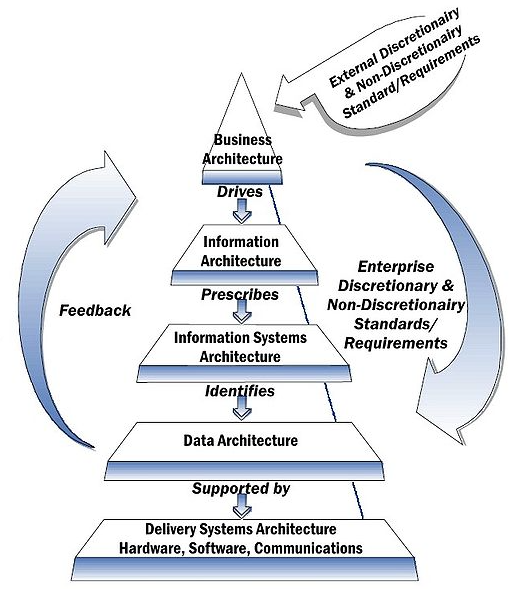 Figure : NIST Enterprise Architecture FrameworkSince then, EA has evolved but some of its layers remain the same.EA advocates strong separation of concern and strict decoupling between four architectural layers:Business architecture (BA) “covers all the activities undertaken by a statistical organization, including those undertaken to conceptualize, design, build and maintain information and application assets used in the production of statistical outputs. BA drives the Information, Application and Technology architectures for a statistical organization.”Information Architecture (IA) “classifies the information and knowledge assets gathered, produced and used within the Business Architecture. It also describes the information standards and frameworks that underpin the statistical information. IA facilitates discoverability and accessibility, leading to greater reuse and sharing.”Application Architecture (AA) “classifies and hosts the individual applications describing their deployment, interactions, and relationships with the business processes of the organization (e.g. estimation, editing and seasonal adjustment tools, etc.).  AA facilitates discoverability and accessibility, leading to greater reuse and sharing. Source: Statistical Network BA definition”.Technology architecture (TA) “describes the IT infrastructure required to support the deployment of applications and IT services, including hardware, middleware, networks, platforms, etc.”Furthermore Enterprise information management (EIM) is defined as “an integrative discipline for describing, organizing, integrating, sharing and governing information assets across organizational and technological boundaries. Its goal is improving business objectives (through increased effectiveness and efficiency), promoting transparency and enabling business insight. Enterprise information is the most valuable information to the business, which is used across business processes and organizational units. In effect, EIM serves to operationalize key principles of enterprise information architecture, elevating enterprise information to the position of a strategic asset that is effectively controlled, leveraged and optimized for significant business value.”The DDI standard covers information architecture through its information models but also covers to some extent business architecture via its business model. Information standards such as DDI can be seen as key enablers for EIM.The DDI Business ModelDDI Lifecycle entails a number of activities within and between the successive stages of the data lifecycle. These activities form pipelines. Recently these pipelines were mapped to Lifecycle and together they form the DDI Generic Longitudinal Business Process Model (GLBPM). The map has two views. Here is the standard view: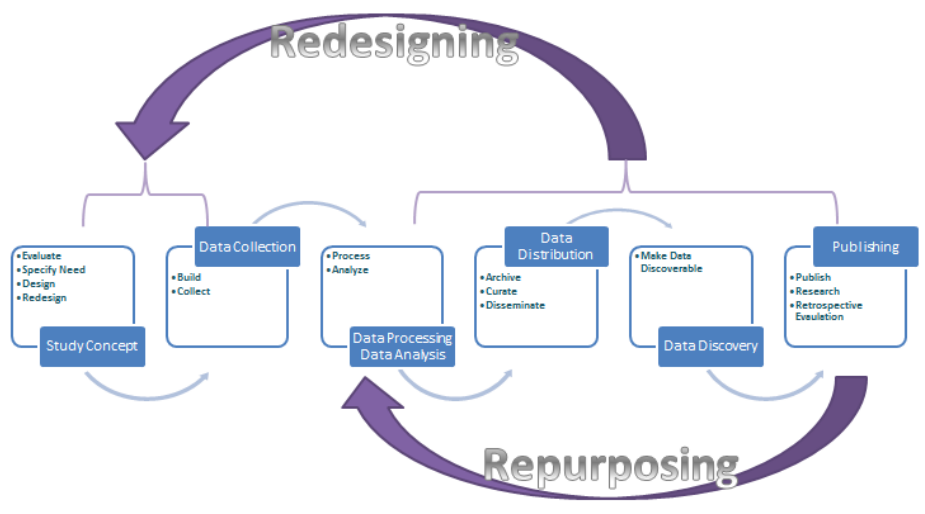 Figure : Mapping of GLBPM on DDi Lifecycle - Standard ViewHere is the so-called “circle view”: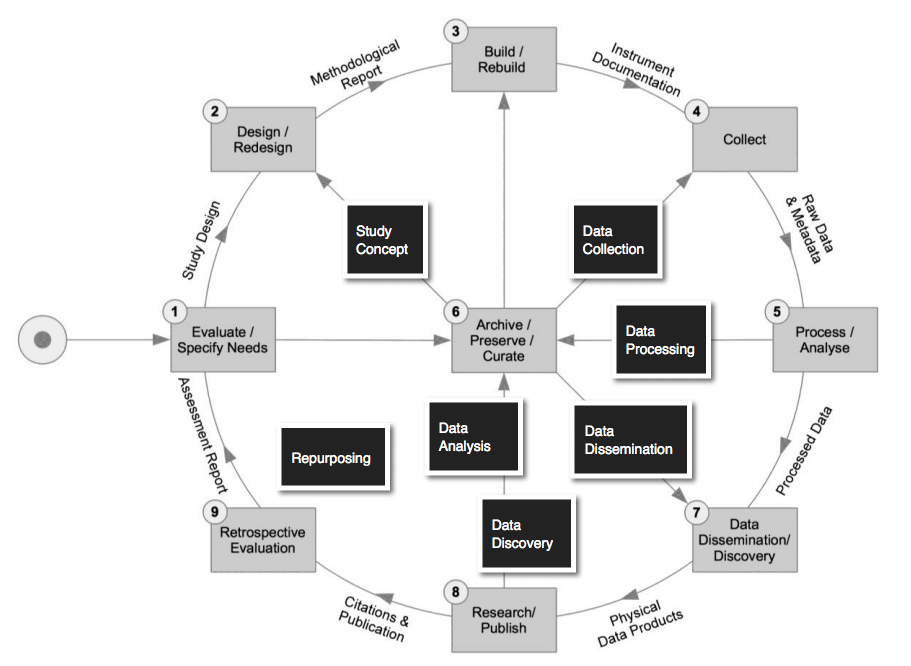 Figure : Mapping of GLBPM on DDI Lifecycle - Circle ViewGLBPM is the DDI business model and it contains a number of process type pipelines. Here are just some of the process type pipelines that can be found in GLBPM:Instrument scheduling including “case management”Instrument execution including questionnaire navigationThe production of official statisticsData processing including the production of SIPs, AIPs and DIPs in provenance chainsThe production of business activity monitoring (BAM) metrics to facilitate both near real time and delayed retrospective evaluationProcess type pipelines are abstract and have subtypes. Sometimes we refer to these subtypes as “design patterns”. For example, computerized adaptive testing is a design pattern and a subtype of instrument execution.Process type pipeline subtypes and their design patterns can be both very specialized and core in certain lines of business. For example, recently SAS has identified two core pipelines for data processing: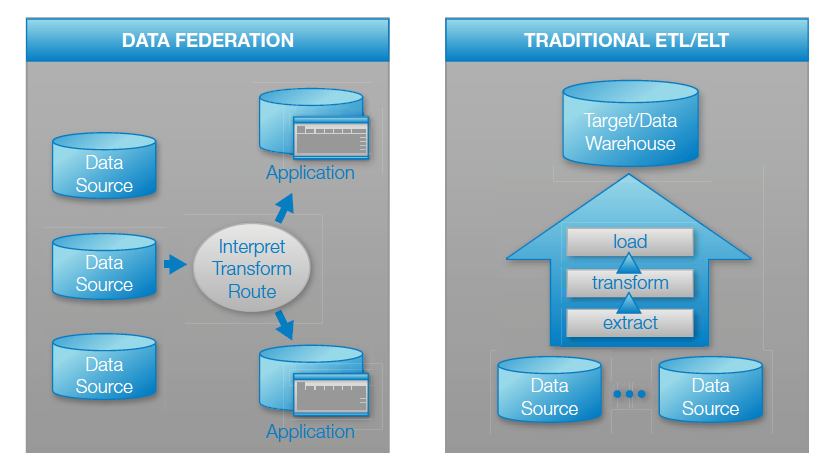 Figure : SAS Core Data Processing Pipeline TypesNote that the business case GLBPM makes is broad. It includes many process types. And these process types can be extended into information models that are leading edge in a given business process area. Also, it needs be noted here that GLBPM was based on and extends the General Statistical Business Process Model (GSBPM) with its circle view and additional process pipelines.By providing building blocks usable in the context of business process modeling GLBPM can be seen as a business architecture standard.DDI’s Process Information ModelDDI has a general purpose lightweight processing model that it has grown in the course of several versions of the DDI specification. Currently, this model is embedded in DDI’s ControlConstructScheme where it is used to describe the skip logic that is core to one subtype of instrument execution.DDI borrowed its control constructs and process model from OWL-S. OWL-S is an ontology built on top of Web Ontology Language (OWL) by the DARPA DAML program. It replaces the former DAML-S ontology. OWL-S has several parts. The part of OWL-S that DDI borrowed and is applicable here is the OWL-S process model.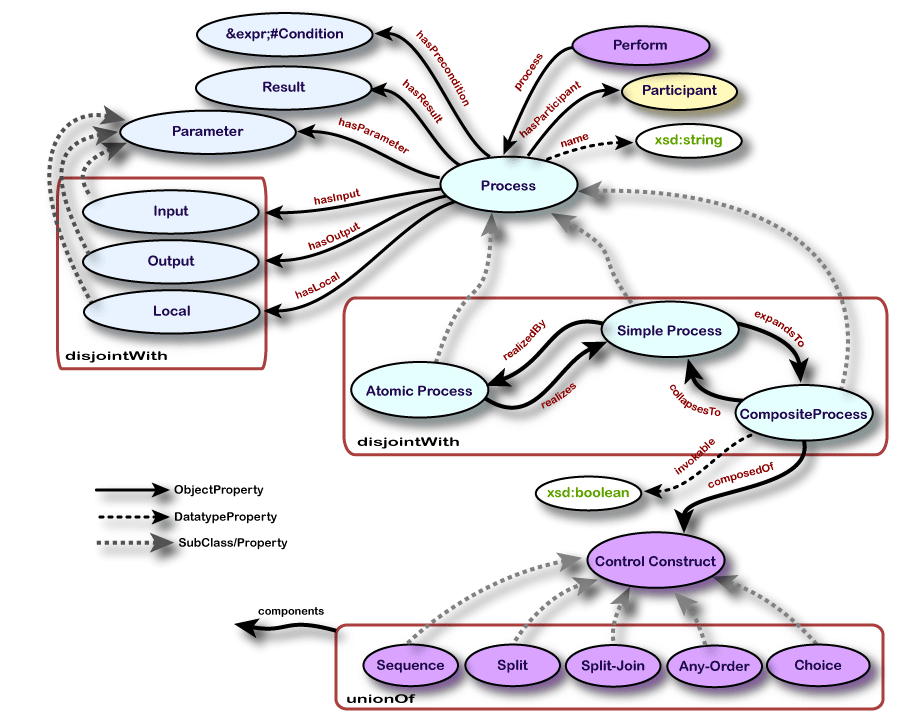 Figure : OWL-S Process ModelThe DDI business process model borrowed from OWL-S works well with at least certain types of data collection instruments. It remain to demonstrate that it is generic and, as such, capable of modeling all the types of process pipelines enumerated before.OWL-S, GSIM and Ray Kurzweil Process Pipeline TypesIn OWL-S first there are disjoint atomic, simple and composite process types that can over time morph into one another. In this context we consider a “corner case” which perhaps can reveal the capabilities of OWL-S and, by way of comparison those of the Generic Statistical Information Model (GSIM). Let’s call the corner case the “quantum questionnaire”: given an input, it is able to score a participant on a construct using the answer to just one question. Let’s assume that this score has predictive validity. In OWL-S the quantum questionnaire would be represented by a “simple process” which for now isn’t “knowable”, so it cannot be represented as a “composite process”. Instead, for now, it is represented and realized by the OWL-S “atomic process”. Indeed, this type of process may never be knowable in which case it may be an example of a “singularity” as defined by von Neumann, Kurzweil and others. Recall that a technological singularity is a computer-based intelligence that knows how to solve problems that humans can’t.Once we entertain the possibility of a type of process that is predictable, useful but unknowable, control constructs don’t apply. Under these circumstances a process can be performed by a black box that is, of course, “machine readable” but not “human readable”.Sometimes legacy programs that produce official statistics are “magical”, but we want to replace this magic with a knowable, “human readable”, repeatable process. Sometimes we build automata that can change their own operating instructions, improving themselves in the process. Here we don’t dispel magic but are in the business of producing it. It appears that GSIM can represent these situations much as OWL-S can: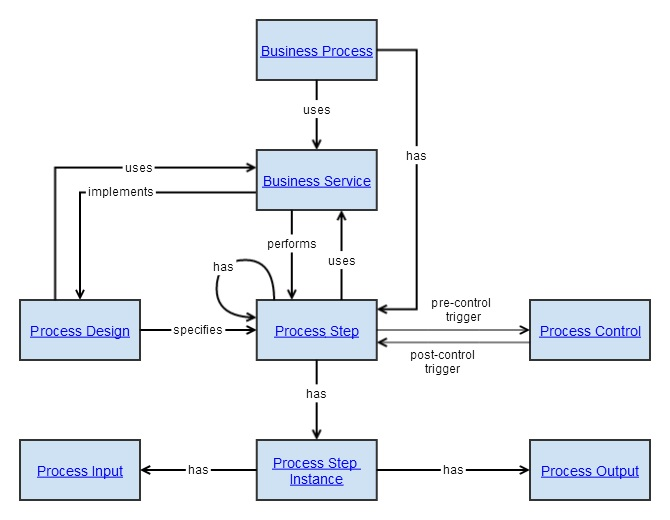 Figure : GSIM Process ObjectsGSIM has a Process Design process object where, in principle, composite processes, atomic processes, “simple” processes and singularities can be specified. Here note that “the Process Design defines and the Process Control manages the flow between Process Steps, even where the flow is ‘trivial’. Process Design is left to focus entirely on the design of the process itself, not sequencing between steps”.One way of thinking about the relationship between  is that GSIM is more general and  more specific. Both are platform independent information models only GSIM is a conceptual information model and OWL-S is more domain-specific.Figure : The GSIM/OWL-S Information Model ArchitectureWhat remains to be determined is the adequacy of OWL-S  the process pipeline types enumerated earlier. For example, is it possible to model a Process Control that orchestrates a set of control constructs through which computerized adaptive testing can be modeled? Likewise can we model the SAS data federation data processing pipeline in which data sources are joined just in time and in response to an ad hoc request? Likewise, can OWL-S orchestrate the several MapReduce design patterns? Th one supports the numerical summarization family:
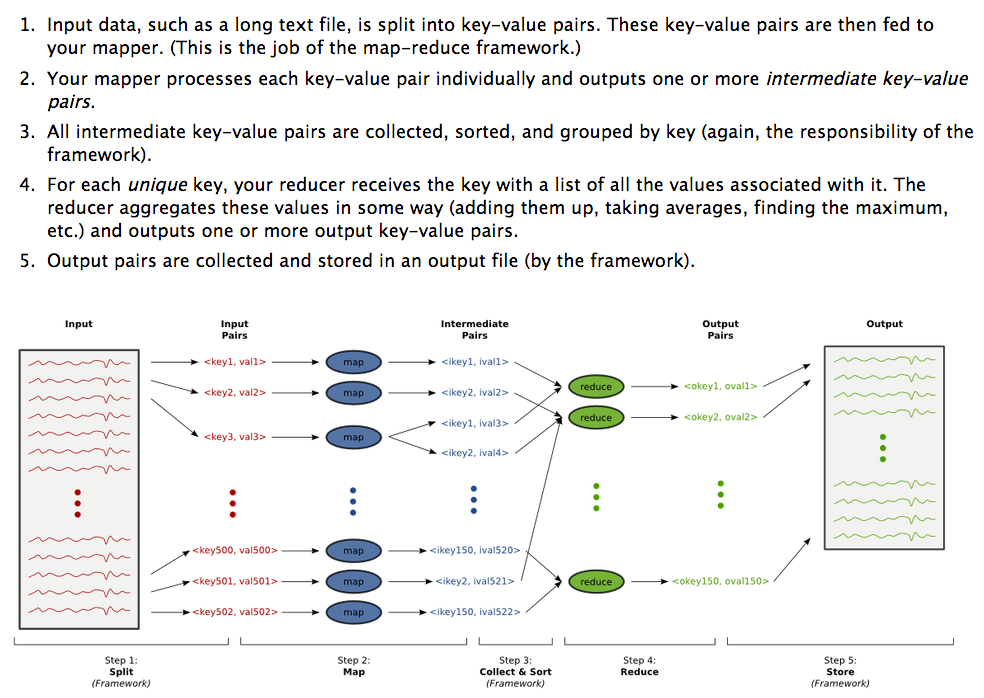 Figure : MapReduce Programming Model – Numerical Summarization Design PatternOne approach to answering these questions is in the abstract. Can it be claimed the DDI/OWL-S is compositionally complete? Consider that a process and process steps can be modeled as business services just like GSIM suggests, that BPEL4WS is a “very expressive” and widely used business process development language, that BPEL4WS can be mapped to OWL-S and that in this mapping BPEL4WS was found to be a subset of OWL-S. While it is not entirely provable, under these circumstances OWL-S is arguably compositionally complete.DDI EventsApart from its process model DDI also represents a type of event called the LifecycleEvent. In DDI and, more generally, in ontology processes and events are different.Processes occur. They may be durative or punctual. However, once they occur and pass into history, apart from outputs and outcomes, they produce new information not in connection with the thing that has been processed but about the process itself. General speaking and in the case of the DDI LifecycleEvent, an event captures in large part dynamic information about a process:When did the process occur?Who initiated the process and under what circumstances?How long did the process take?Apart from its outcome, what was the quality of the process? How practical was the process? How acceptable was it?Other key performance indicators  (KPI).Practically speaking, events often convey information to business activity monitors (BAM).  Also, practically speaking, when a BAM is getting real time or near real time information, it may figure into and be used by Process Control. When this occurs, Business Activity Monitoring is a subtype of Process Control.It needs to be noted that the distinction between processes and events in DDI is not always so clear. Consider the DDI ProcessingEvent and ProcessingInstruction. Arguably these objects are about data processing and can be subsumed by one or more of the various GSIM process objects and/or the OWL-S representation of process specifics. The GSIM/OWL-S Information ModelIntroductionThe model presented here has several features:OWL-S information objects implement GSIM information objects.OWL-S composite processes decompose into other composite and non-composite (including atomic) processesDDI lends these atomic processes domain specificity drawing from the many process objects sprinkled throughout DDI 3.x.Figure : Introduction to the GSIM/DDI/OWL-S Information ModelThe model spreads over many figures:Figure 10 features GSIM and OWL-S. In Figure 10 OWL-S implements GSIM.Figure 11 presents the OWL-S Composite Process Control Constructs in detail.Figure 12 presents the DDI specializations of the OWL-S atomic process. It organizes these specializations using concepts from the Ontology of Biomedical Investigations.Figure 13 features a single DDI specialization – the ComputationItem.  ComputationItem is a DDI 3.x item that was added to OWL-S to hold a variable and the code executed that gives the variable its value. It has been extended here so that, in addition to code, the variable can take an expression. In the future there might be an expression language like the proposed  that integrates with GSIM and DDI. For now though we have extended ComputationItem to include a simple model-based algebraic expression language.In viewing the model, note the following:Namespaces are used to distinguish the source of each process object. In this connection OWL-S objects that DDI over time has borrowed get the “owls” namespace. Also, with DDI-specific objects for the most part, no version is indicated, and the namespace is “ddi”. There is one exception where a new DDI-specific process object has been proposed – “ddi4”. Finally, Ontology of Biomedical Investigations objects introduced to organize the DDI specializations of OWL-S get the “obi” namespace.UML class models as a rule don’t cross pages. Here for convenience we added page connectors like those used in a flow diagram that spans multiple pages. This process model isn’t small. Up until now with other packages that have been developed, an approach was taken in which complexity was managed by providing the user with simple and advanced models. Formally, that has led to certain issues with respect to the relationship between a simple and an advanced model. Oliver Hopt discussed these issues in a presentation at EDDI 2013 in Paris.Also in Paris in a subsequent sprint the idea of a document type that supported views was endorsed. Views are an alternative way to handle complexity. Instead of proliferating objects with copies, a view includes and excludes objects by reference. In this approach a package is defined which contains the whole. Then views slice and dice the package, tailoring it for targeted user profiles. Here we are taking the view approach. So first we will present the model as a whole. And then we will indicate how it might be tailored to create several views. Right now we are thinking three views – one for statisticians describing the production of statistics, a second for questionnaire authors and curators and a third for archivists intent on describing provenance chains.The Information Model in Detail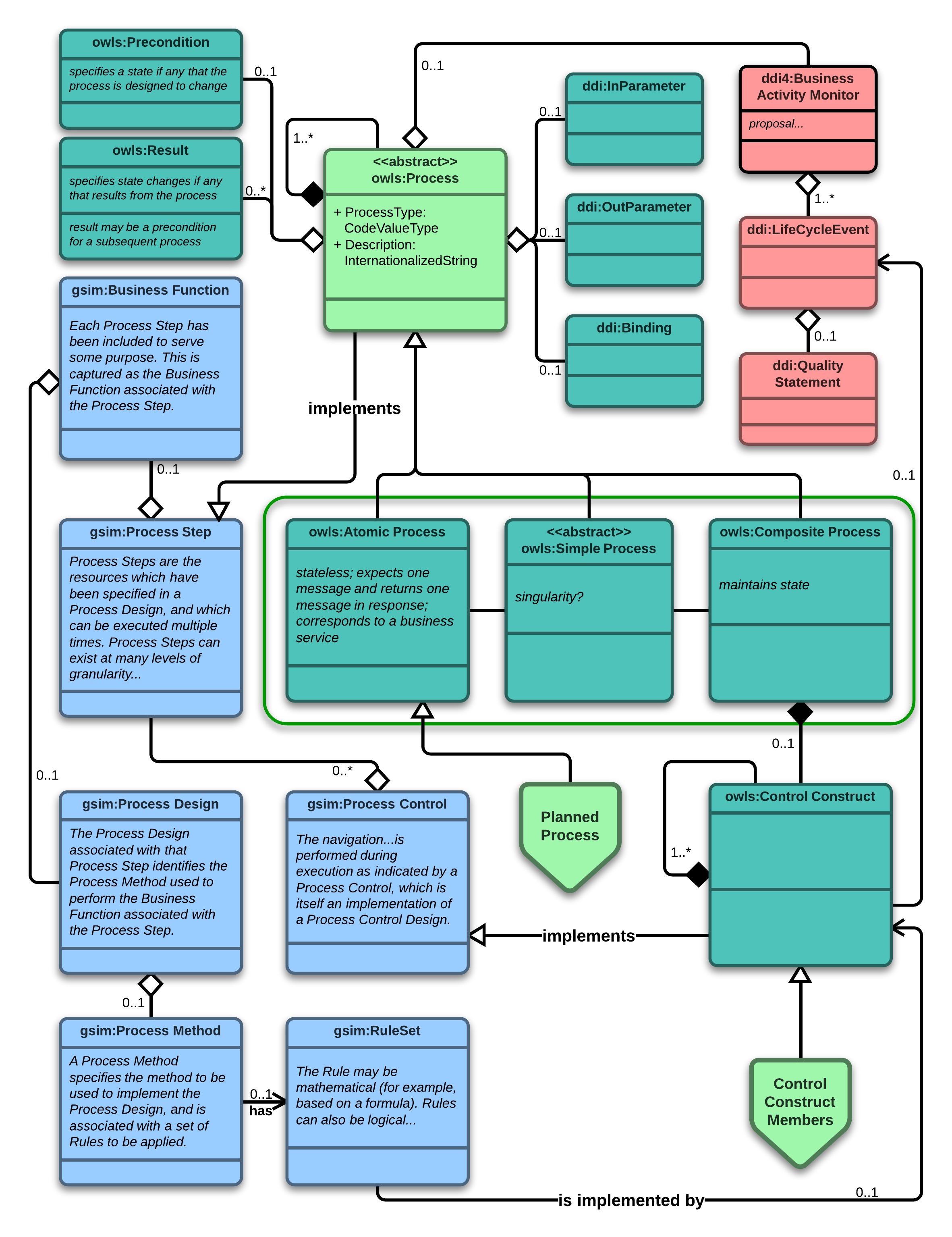 Figure : OWL-S Implements GSIM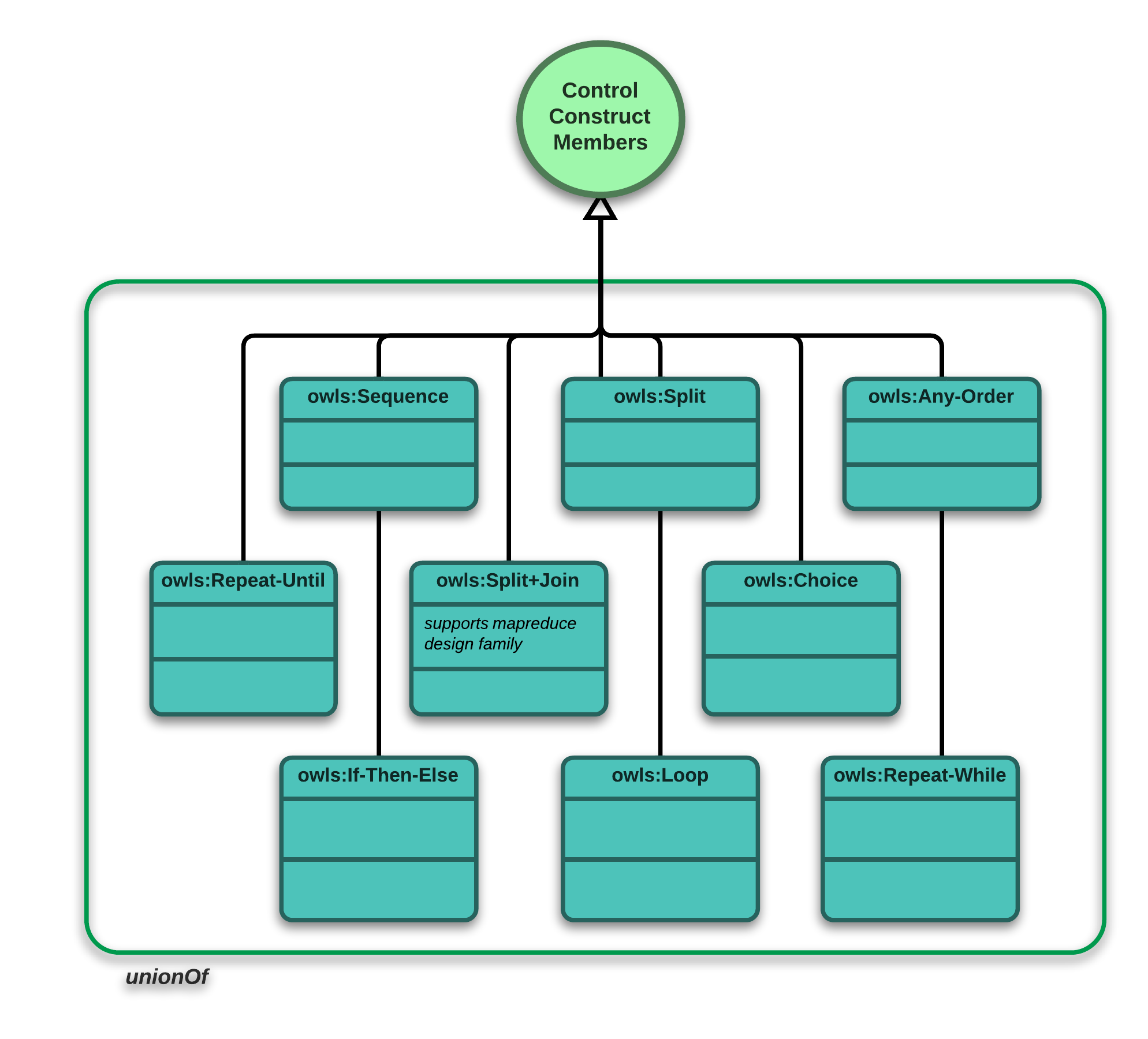 Figure : OWL-S Composite Process Control Construct Details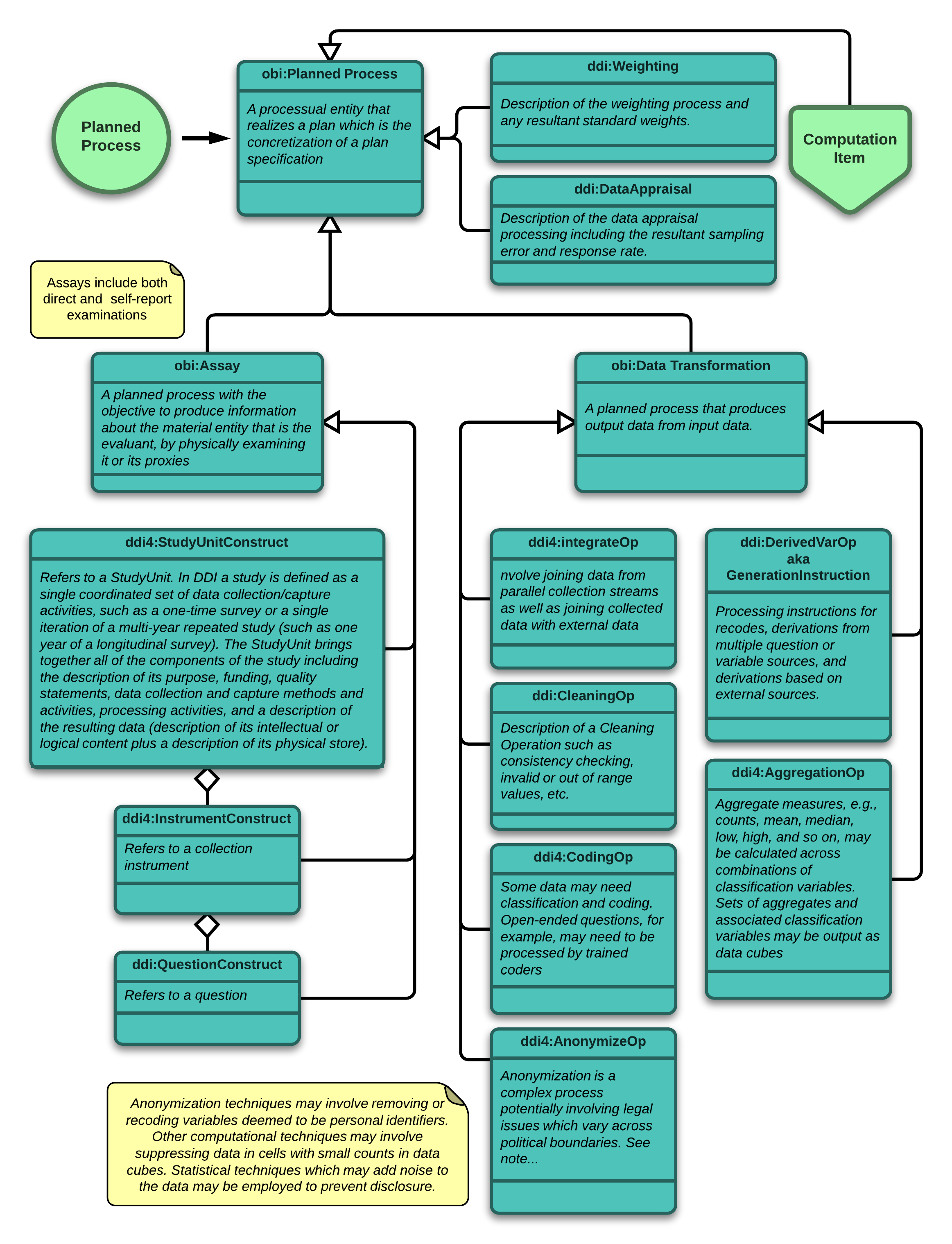 Figure : DDI Specializations of the OWL-S Atomic Process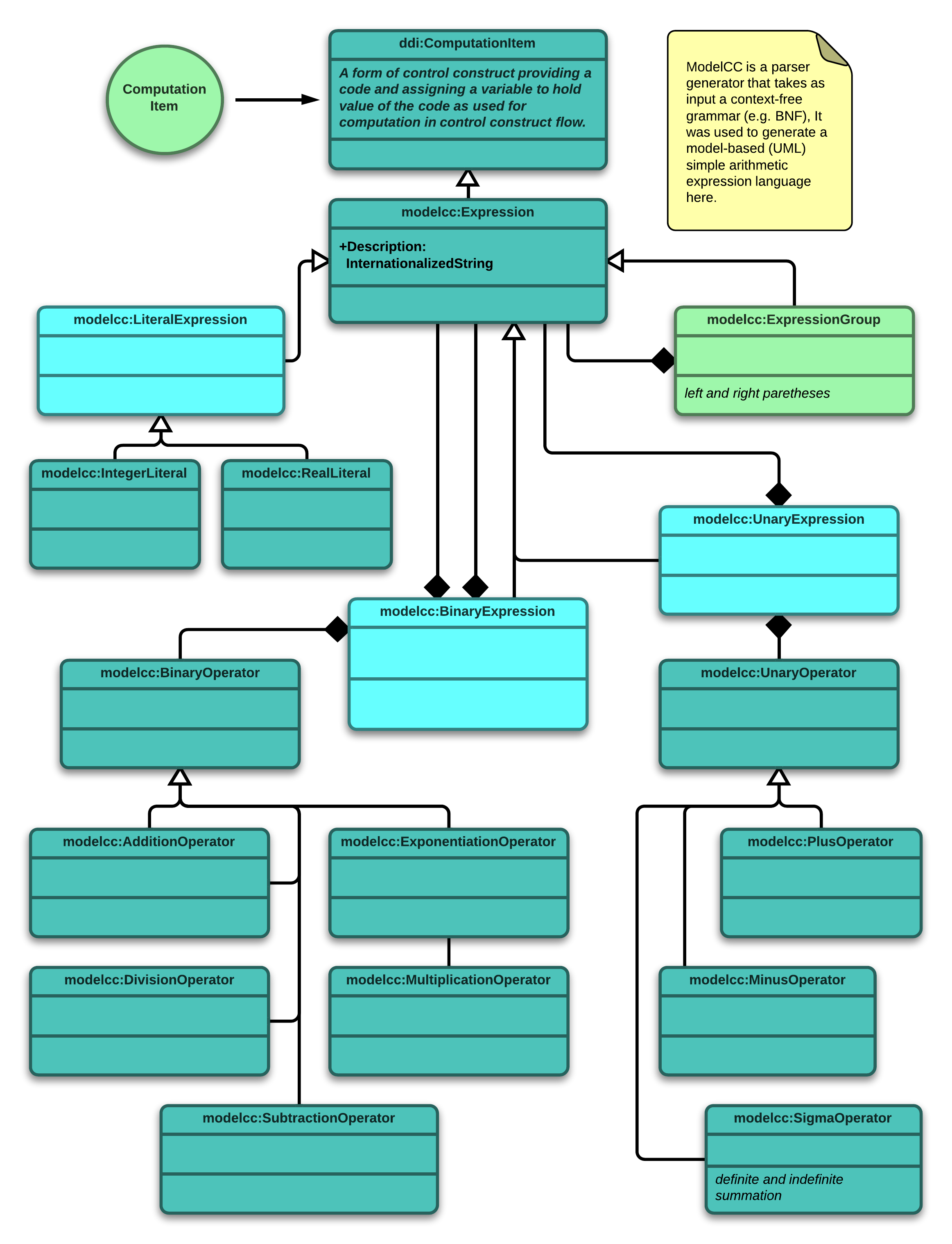 Figure : DDI ComputationItem with Mathematical Expression ExtensionThree Sequence DiagramsHere three sequence diagrams are presented to demonstrate certain paths a user might take through the process model, depending on the user’s task:Protocol Execution PipelineProvenance ChainStatistics Production PipelineNote that the Statistics Production Pipeline builds on the Provenance Chain. Also, note that in each case the path is a “happy” or, again, canonical path.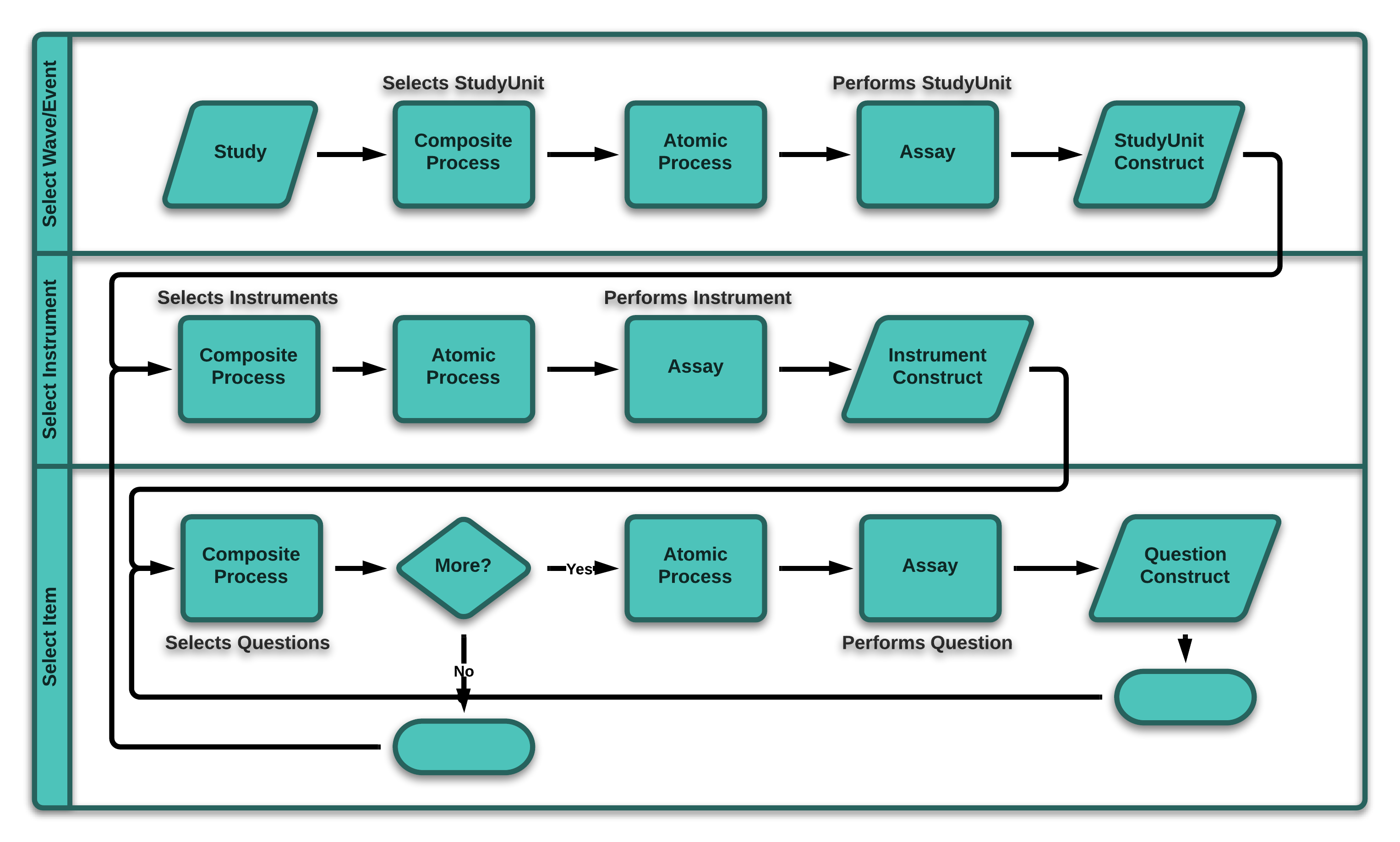 Figure : Protocol Execution Pipeline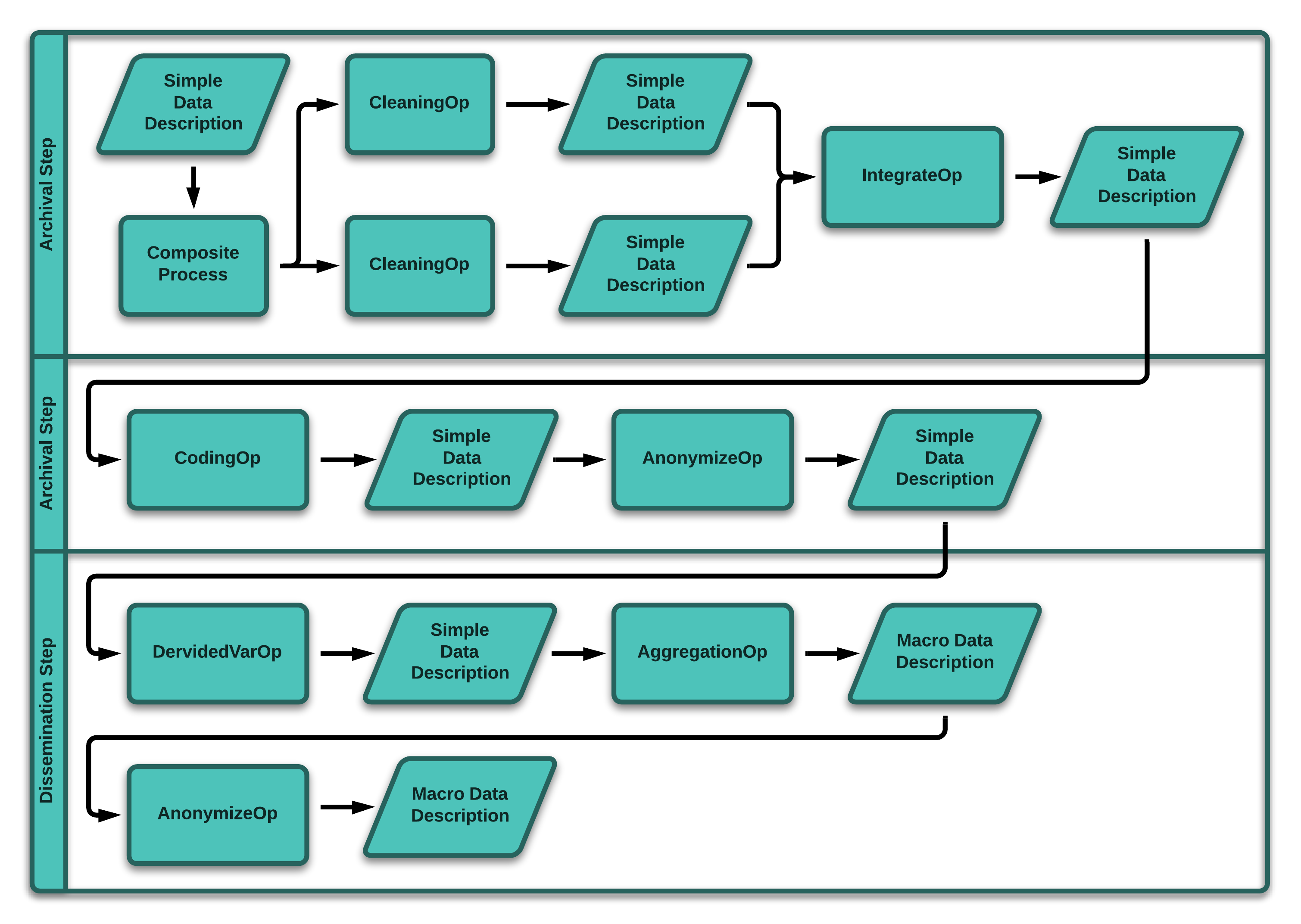 Figure : Provenance Chain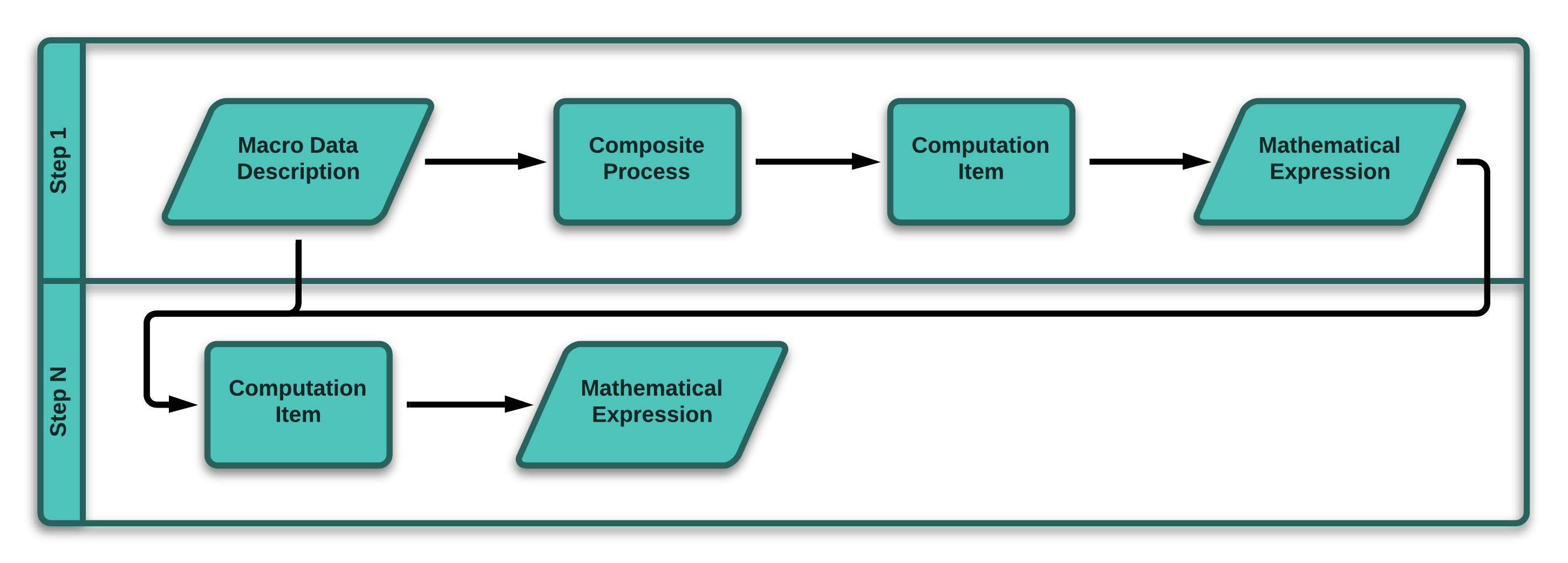 Figure : Statistics Production PipelineNext StepsRecall that in the Paris sprint the idea of a document type that supported views was endorsed. Views are an alternative way to handle complexity alongside the construction of so-called simple and advanced models. However, instead of proliferating objects with copies, a view includes and excludes objects by reference. In this approach a package is defined which contains the whole. Then, views slice and dice the package, tailoring it for targeted user profiles. Perhaps the next step is to create several views corresponding to different user profiles. 